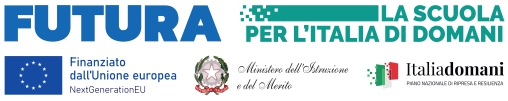 PIANO NAZIONALE DI RIPRESA E RESILIENZA, FINANZIATO DALL’UNIONE EUROPEA  NEXT GENERATION EUMissione 4 – Istruzione e Ricerca – Componente 1 – Potenziamento dell’offerta dei servizi di istruzione: dagli asili nido alle Università – Investimento 3.1: Nuove competenze e nuovi linguaggi- Azioni di potenziamento delle competenze STEM e multilinguistiche (D.M. 65/2023) Titolo progetto: Nuove competenze e nuovi linguaggi. Codice progetto: M4C1I3.1-2023-1143-P-28774  - CUP F54D23002090006ALLEGATO A istanza di partecipazione componente DEL GRUPPO DI LAVORO MULTILINGUISMO DOCENTI  Al Dirigente Scolastico dell’ I I.I.S.S. “S. Caterina da Siena – Amendola Il/La sottoscritto/a _________________________________________________________ nato/a____________________________________________il_____________________residente a ______________________________in  via/piazza__________________________________________n._______C. F.     |__|__|__|__|__|__|__|__|__|__|__|__|__|__|__|__|    tel/cell______________________________________________________________e-mail _____________________________________________________ indirizzo E-Mail _________________________________indirizzo PEC________________________________in servizio presso _________________________________ con la qualifica di docente della disciplina __________________________________________(COMPILARE SE PREVISTA COME REQUISITO DI ACCESSO AL RUOLO PER IL QUALE SI CONCORRE)in possesso della laurea/diploma in____________________________________________________________CHIEDEDi partecipare alla selezione per l’attribuzione dell’incarico di COMPONENTE GRUPPO DI LAVORO   MULTILINGUISMO DOCENTI   DICHIARAsotto la propria personale responsabilità di:essere in possesso della cittadinanza italiana o di uno degli Stati membri dell’Unione europea;godere dei diritti civili e politici;non aver riportato condanne penali e non essere destinatario di provvedimenti che riguardano l’applicazione di misure di prevenzione, di sanzioni civili e di provvedimenti amministrativi iscritti nel casellario giudiziale;ovvero di aver riportato le seguenti condanne penali__________________________________________________________________________________________di non avere procedimenti penali pendenti, ovvero di avere i seguenti procedimenti penali pendenti:            ______________________________________________________________________________non essere stato/a destituito/a da pubblici impieghi;non trovarsi in nessuna delle situazioni di inconferibilità e/o incompatibilità previste dal D.lgs. n. 39/2013 e dall’art. 53, del d.lgs. n. 165/2001; non trovarsi in situazione di conflitto di interessi anche a livello potenziale intendendosi per tale quello astrattamente configurato dall’art. 7 del d.P.R. n. 62/2013; di essere dipendente presso la seguente pubblica amministrazione ___________________________________ in qualità di__________________________________________di aver preso visione dell’Avviso e di approvarne senza riserva ogni contenuto.       Allega alla presenteScheda di autovalutazione (Allegato B);Informativa debitamente sottoscritta per accettazione (Allegato C)Curriculum vitaeFotocopia documento di riconoscimento in corso di validità.N.B.: La domanda priva degli allegati e non firmati non verrà presa in considerazioneDATA ________________________                                                                                               FIRMA                                                                                                                                               ____________________ Il/la  sottoscritto/a,  ai  sensi del D.lgs 196/2003 e del regolamento UE/679/2016,  autorizza  l’Istituto al trattamento dei dati contenuti nella presente nella presente autocertificazione esclusivamente nell’ambito e per i fini istituzionali della Pubblica Amministrazione previsti                                                                                                                                DATA ________________________                                                                                                                FIRMA 	__________________